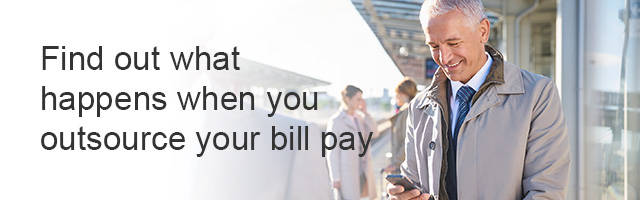 Hi [Customer Name],We bet that on a list of things you like to do, paying bills would rank somewhere near the bottom. It takes time, is prone to errors—especially if paper is still a big presence—and fixing mistakes can be a serious pain. And then there are the security and fraud concerns with sending checks in the mail.We can help you take care of all of these concerns, and improve efficiency and security at the same time, with Bill.com. Bill.com does the work for you, and you get the benefits: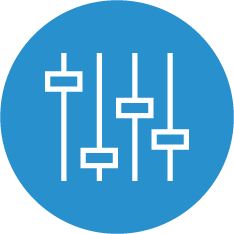 Control: All yours, all the time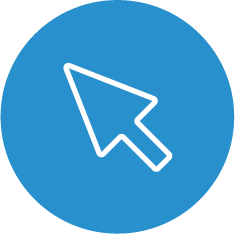 Simplicity: Approve bills with a single click, separately or in batches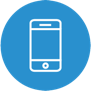 Mobility: Make payments on-the-go with Bill.com’s mobile app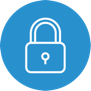 Security: Bank-level security for peace of mind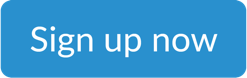 to outsource your bill pay.If you have any questions or would like a walk-through of the product, please let me know.[Accountant Name]